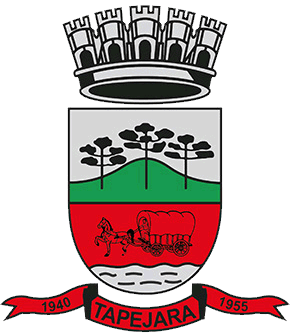 Pauta 024/2023Câmara Municipal de Vereadores de TapejaraSala de Sessões Zalmair João Roier (Alemão)Sessão Ordinária dia 07/08/2023
SAUDAÇÃO Invocando a proteção de Deus, declaro aberta a Sessão Ordinária da noite de hoje, dia 07 de agosto de 2023.- Solicito aos senhores que tomem assento.- Agradecemos as pessoas que se fazem presentes essa noite...- A cópia da Ata da Sessão Extraordinária do dia 20/07/2023, está com os Senhores Vereadores e poderá ser retificada através de requerimento escrito encaminhado à Mesa Diretora. - Vereadores favoráveis permaneçam como estão, e contrários se manifestem...- Aprovado por...
EXPEDIENTE DO DIANa Sessão ordinária de hoje deram entrada as seguintes matérias:- Pedido de Informação n° 003/23;- Projeto de Lei do Executivo nº 057/23;- Projeto de Lei do Executivo nº 058/23;- Projeto de Lei do Executivo nº 059/23;- Projeto de Lei do Executivo nº 060/23;- Projeto de Lei do Executivo nº 061/23;- Projeto de Lei do Executivo nº 062/23;- Ofício n° 275/23;- Requerimento n° 018/23;- Indicação n° 049/23;--------------------------------------------------------------------------------------------------------------------------Solicito ao Secretário Everton Rovani que faça a leitura das matérias--------------------------------------------------------------------------------------------------------------------------ORDEM DO DIAREQUERIMENTOS:De acordo com o Art. 138 do Regimento Interno, os requerimentos escritos serão deliberados pelo plenário e votados na mesma sessão de apresentação, não cabendo o adiamento nem discussão.Portanto, coloco em votação:- Requerimento nº 018/2023. O Presidente da Câmara de Vereadores Déberton Fracaro, juntamente com os vereadores abaixo subscritos, em conformidade com o que estabelece o artigo 122 e artigo nº 168 do Regimento Interno, REQUER a inclusão imediata na Ordem do dia, da Sessão Ordinária do dia 07 de agosto, do Projeto de Lei do Executivo nº 062/23.- Coloco em votação o requerimento 018/2023. - Vereadores favoráveis permaneçam como estão contrários se manifestem.- Aprovado por...--------------------------------------------------------------------------------------------------------------------------PROJETOS DE LEI- Em discussão o Projeto de Lei do Executivo nº 062/2023. Autoriza o Poder Executivo Municipal a contratar profissional por tempo determinado, em caráter de excepcional interesse público, para atender necessidade temporária de pessoal em área deficitária. - A palavra está com senhores vereadores.- Como mais nenhum vereador deseja fazer uso da palavra coloco em votação o Projeto de Lei do Executivo nº 062/2023.-Vereadores favoráveis permaneçam como estão contrários se manifestem.-Aprovado por...
INDICAÇÕES- Em discussão a Indicação nº 036/2023 de autoria do vereador Paulo César Langaro, com o apoio das bancadas do PP, PDT e PSB. “Sugere ao poder executivo municipal através do Setor Competente, que estude a viabilidade, o mais breve possível de realizar via financiamento ou com recursos próprios, a aquisição de no mínimo três veículos micro-ônibus novos para renovação da frota de veículos de transporte de alunos da rede municipal de ensino e AABB Comunidade.”  A palavra está com senhores vereadores.- Como mais nenhum vereador deseja fazer uso da palavra coloco em votação à Indicação nº 036/2023.-Vereadores favoráveis permaneçam como estão contrários se manifestem-Aprovado por...--------------------------------------------------------------------------------------------------------------------------- Em discussão a Indicação nº 037/2023 de autoria do vereador PAULO CÉSAR LANGARO do PDT, com o apoio das bancadas do PP, PDT e PSB. “Sugere ao poder executivo Municipal através da Secretaria de Educação e Departamento de Trânsito, que estude a viabilidade de formar parceria pública ou privada, para desenvolver junto às escolas municipais um projeto sobre “educação para o trânsito”, onde neste projeto seja incluída a realização periódica de “blitz educativas” visando orientar os pedestres e motoristas que trafegam na área urbana do município.”  A palavra está com senhores vereadores.- Como mais nenhum vereador deseja fazer uso da palavra coloco em votação à Indicação nº 037/2023.-Vereadores favoráveis permaneçam como estão contrários se manifestem-Aprovado por...-------------------------------------------------------------------------------------------------------------------------- Em discussão a Indicação nº 039/2023 de autoria do vereador PAULO CÉSAR LANGARO do PDT, com o apoio das bancadas do PP, PDT e PSB. “Sugere ao poder executivo Municipal através da Sec. de Educação e Setor de Engenharia, que estude a viabilidade de construir banheiros no pátio da Escola Leonel de Moura Brizola, esquina da Rua Aurélio Sossella com a Av. 7 de Setembro, de tal forma que possam ser usados tanto pelos alunos em dias de aula, como pelas pessoas que frequentam o caminhódromo, seja para realizar exercícios físicos ou desfrutar do lazer nos fins de semana.-  A palavra está com senhores vereadores.- Como mais nenhum vereador deseja fazer uso da palavra coloco em votação à Indicação nº 039/2023.-Vereadores favoráveis permaneçam como estão contrários se manifestem-Aprovado por...--------------------------------------------------------------------------------------------------------------------------- Em discussão a Indicação nº 040/2023 de autoria do vereador PAULO CÉSAR LANGARO do PDT, com o apoio das bancadas do PP, PDT e PSB. “Sugere ao poder executivo Municipal através do Setor Competente que realize o arredondamento do passeio localizado na esquina da Rua do Comércio com a Rua Manoel Teixeira, tendo como referência a quadra da Caixa Federal.”  A palavra está com senhores vereadores.- Como mais nenhum vereador deseja fazer uso da palavra coloco em votação à Indicação nº 040/2023.-Vereadores favoráveis permaneçam como estão contrários se manifestem-Aprovado por...-------------------------------------------------------------------------------------------------------------------------- - Em discussão a Indicação nº 041/2023 de autoria do vereador PAULO CÉSAR LANGARO do PDT, com o apoio das bancadas do PP, PDT e PSB. “Sugere ao poder executivo Municipal através do setor competente que estude a viabilidade de colocar em prática o mais rápido possível, a modalidade de estacionamento rotativo na área central urbana de Tapejara.”  A palavra está com senhores vereadores.- Como mais nenhum vereador deseja fazer uso da palavra coloco em votação à Indicação nº 041/2023.-Vereadores favoráveis permaneçam como estão contrários se manifestem-Aprovado por...-------------------------------------------------------------------------------------------------------------------------- Em discussão a Indicação nº 042/2023 de autoria da vereadora RITA SCARIOT SOSSELLA do PSB. “Sugere que o Poder Executivo Municipal, através do setor competente”, e a Brigada Militar, que façam uma campanha de conscientização dos proprietários de estabelecimentos que recuaram o estacionamento público, nas vias de nossa cidade, para que deem livre acesso e permitam o uso dos mesmos ao público em geral, pois os proprietários de estabelecimentos que possuem estacionamentos de recuo paralelo a via não podem caracterizar como privativas as vagas criadas, seja em clínicas médicas, supermercados e outros locais públicos, de acordo com resolução do Conselho Nacional de Trânsito (Contran). Com isso, os proprietários que privaram os motoristas de estacionar paralelamente às calçadas, não podem impedir que veículos sejam estacionados dentro dos recuos, espaço e entre a calçada e a edificação”. Também que solicitem aos proprietários destes estabelecimentos que sinalizem os mesmos com “ESTACIONAMENTO PÚBLICO.”  A palavra está com senhores vereadores.- Como mais nenhum vereador deseja fazer uso da palavra coloco em votação à Indicação nº 042/2023.-Vereadores favoráveis permaneçam como estão contrários se manifestem.-Aprovado por...-------------------------------------------------------------------------------------------------------------------------- Eram essas as matérias a serem discutidas na Sessão Ordinária de hoje.--------------------------------------------------------------------------------------------------------------------------
PERMANECEM EM PAUTA
- Projeto de Lei n° 052, 053, 057, 058, 059, 060, 061/23;- Indicações nº 043, 044, 045, 046, 047, 048 e 049/23;
ENCERRAMENTO
Encerro a presente Sessão e convoco os Senhores Vereadores para próxima Sessão Ordinária do ano que se realizará em 14/08/2023, às 18h30min. Tenham todos, uma boa noite e uma ótima semana.